KINGSBURG VIKINGS		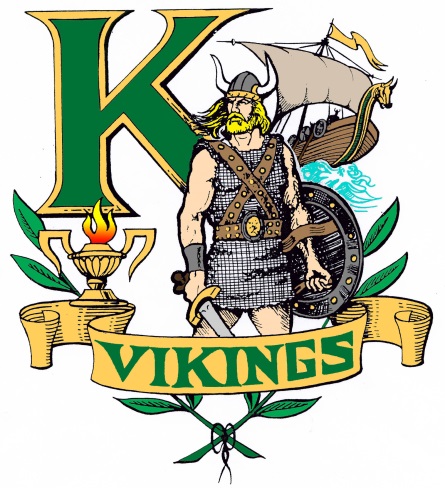 Stadium Honor Wall TilesDear Kingsburg Alumni, Boosters and Friends: would like to invite you to purchase a tile in honor of a loved one, friend, or colleague and have it placed on our Stadium Honor Wall. Now you can celebrate someone in an enduring way by donating a personally engraved commemorative tile that will serve as a permanent tribute to that individual.  Your $100 contribution will not only provide a lasting legacy for someone special, but the proceeds will go to the upkeep and maintenance of the stadium.  We will accept applications for tiles throughout the year, but we will only place the tiles four times a year.  There may be some lag time between applying for the tile and when it is actually placed on the honor wall.Green Quarry TilesThere is a three line limit of seventeen characters per line including spaces and punctuation.  Inscriptions will be centered.  Please fill in the blanks with the letters exactly as you would like to see them on your tile. Leave spaces between words.  Punctuation marks and spaces count as characters.  The application for your tile will be reviewed and you will be notified if there is a need for modification.  *Please include your check for $100 made out to Kingsburg High School Stadium Honor Wall *Mailing address:  1900 18th Ave.  Kingsburg  CA  93631; Phone:  (559)897-7721Thank you!Your Name:Your Name:Address:Zip Code:Zip Code:Phone:E-Mail:E-Mail: